SPRAWOZDANIE  Z DZIAŁALNOŚCI POAK ZA 2020 ROK  PRZY PARAFII 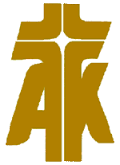 …………………………………………………………..ARCHIDIECEZJA LUBELSKATermin złożenia: 22.01.202124.  Uwagi dotyczące działalności i kondycji POAK:25. Uwagi i spostrzeżenia POAK na temat działań IAKAL ............................................................................................................................................................................................................................................................................................................................................................................................................................................................................................................................................................................................................................................................................................................................................................................................................................................................................................................................................................................................................................................................................................................................................................................................................................................................................................................................................................................................................................................................................................................................................................................................................................................................................................................................................................................................................................................................................26. Załączniki: (rozliczenia finansowe, sprawozdania z prowadzonych dzieł: wakacyjny wypoczynek dzieci, prowadzenie świetlic przez POAK itp.):Załącznik nr1    ..........................................................................................,...........................                                              ................................................  (Miejscowość, data wypełnienia)                                                                                 Podpis Prezesa POAKLp.Posiedzenie POAKDataLiczba spotkań:Obecność członkóww %Czy spotkanie poprzedzaCzy spotkanie poprzedzaCzy spotkanie poprzedzaLp.Posiedzenie POAKDataLiczba spotkań:Obecność członkóww %Msza św.Różaniec św.Inna forma1.Sprawozdawczo – wyborcze:2.Z udziałem przedstawiciela Zarządu IAKAL:3.Odbyte posiedzenia POAK3.Styczeń3.Luty3.Marzec3.Kwiecień3.Maj3.Czerwiec3.Lipiec3.Sierpień3.Wrzesień3.Październik3.Listopad3.Grudzień 4.Czy POAK ma swoją siedzibę?Czy POAK ma swoją siedzibę?TakTakNieNietel.tel.tel.tel.tel.4.Czy POAK ma swoją siedzibę?Czy POAK ma swoją siedzibę?TakTakNieNiee-maile-maile-maile-maile-mail5.Czy istnieje strona www POAK?Czy istnieje strona www POAK?TakTakNieNieAdres www:Adres www:Adres www:Adres www:Adres www:6.Czy organizowano Rekolekcje, Dni Skupienia:Czy organizowano Rekolekcje, Dni Skupienia:TakTakNieNieLiczba uczestnikówLiczba uczestnikówLiczba uczestnikówLiczba uczestnikówLiczba uczestników6.Czy organizowano Rekolekcje, Dni Skupienia:Czy organizowano Rekolekcje, Dni Skupienia:TakTakNieNie7.Liczba członków POAK stan 31.12.2020 r. :Liczba członków POAK stan 31.12.2020 r. :OGÓŁEMOGÓŁEMOGÓŁEMZWYCZAJNYCH ZWYCZAJNYCH ZWYCZAJNYCH ZWYCZAJNYCH WSPIERAJĄCYCHWSPIERAJĄCYCH7.Liczba członków POAK stan 31.12.2020 r. :Liczba członków POAK stan 31.12.2020 r. :8.Liczba kandydatów:Liczba kandydatów:9.W porównaniu z rokiem 2019  liczba członków wzrosła/  zmalała*  o:W porównaniu z rokiem 2019  liczba członków wzrosła/  zmalała*  o:wzrosła wzrosła wzrosła wzrosła wzrosła zmalała zmalała zmalała zmalała 9.W porównaniu z rokiem 2019  liczba członków wzrosła/  zmalała*  o:W porównaniu z rokiem 2019  liczba członków wzrosła/  zmalała*  o:10.Udział członków POAK               w pracach rad, kapituł                       i innych podmiotów diecezjalnych ( w jakich)?Udział członków POAK               w pracach rad, kapituł                       i innych podmiotów diecezjalnych ( w jakich)?11.Uregulowanie składek członkowskich za 2020 r.Uregulowanie składek członkowskich za 2020 r.TakTakTakNieNieCzęściowoCzęściowoCzęściowoCzęściowo12.Proszę podać nazwiska                  i funkcje członków AK                 w samorządach lokalnych:(wójt, burmistrz, prezydent  wojewoda).Proszę podać nazwiska                  i funkcje członków AK                 w samorządach lokalnych:(wójt, burmistrz, prezydent  wojewoda).13.Proszę podać nazwiska członków AK  będących członkami parlamentu:(senator, poseł ).Proszę podać nazwiska członków AK  będących członkami parlamentu:(senator, poseł ).14.Współpraca z Asystentem Parafialnym:- obecność na posiedzeniach zarządu POAK :Współpraca z Asystentem Parafialnym:- obecność na posiedzeniach zarządu POAK :TAKTAKTAKTAKTAKNIENIENIENIE14.Współpraca z Asystentem Parafialnym:- obecność na posiedzeniach zarządu POAK :Współpraca z Asystentem Parafialnym:- obecność na posiedzeniach zarządu POAK :- liczba- liczba- liczba- liczba- liczba- liczba- liczba- liczba- liczba14.- jak przebiega współpraca:- jak przebiega współpraca:14.- obecność na wydarzeniach POAK:- obecność na wydarzeniach POAK:14.- inne formy współpracy: - inne formy współpracy: 15. Czy POAK współpracuje           z innymi organizacjami katolików świeckich                    w parafii lub diecezji: (jeśli tak to z jakimi ? –                       i w jakich działaniach):Czy POAK współpracuje           z innymi organizacjami katolików świeckich                    w parafii lub diecezji: (jeśli tak to z jakimi ? –                       i w jakich działaniach):16.Czy POAK współpracuje                        z innymi organizacjami                   w parafii, diecezji                         (jeśli tak to z jakimi ? –                       i w jakich działaniach):Czy POAK współpracuje                        z innymi organizacjami                   w parafii, diecezji                         (jeśli tak to z jakimi ? –                       i w jakich działaniach):17.Proszę wymienić działania POAK w celu wzrostu liczebności :Proszę wymienić działania POAK w celu wzrostu liczebności :18.Formy komunikacji POAK(tradycyjne, społecznościowe) – proszę wymienić:Formy komunikacji POAK(tradycyjne, społecznościowe) – proszę wymienić:19.Proszę wymienić najważniejsze inicjatywy związane z promocją nauczania św. Jana Pawła II:Proszę wymienić najważniejsze inicjatywy związane z promocją nauczania św. Jana Pawła II:Proszę wymienić najważniejsze inicjatywy związane z promocją nauczania św. Jana Pawła II:Proszę wymienić najważniejsze inicjatywy związane z promocją nauczania św. Jana Pawła II:Proszę wymienić najważniejsze inicjatywy związane z promocją nauczania św. Jana Pawła II:Proszę wymienić najważniejsze inicjatywy związane z promocją nauczania św. Jana Pawła II:Proszę wymienić najważniejsze inicjatywy związane z promocją nauczania św. Jana Pawła II:Proszę wymienić najważniejsze inicjatywy związane z promocją nauczania św. Jana Pawła II:Proszę wymienić najważniejsze inicjatywy związane z promocją nauczania św. Jana Pawła II:Proszę wymienić najważniejsze inicjatywy związane z promocją nauczania św. Jana Pawła II:Proszę wymienić najważniejsze inicjatywy związane z promocją nauczania św. Jana Pawła II:20.Proszę wymienić najważniejsze inicjatywy  w działalności POAK a w szczególności w zakresie:Proszę wymienić najważniejsze inicjatywy  w działalności POAK a w szczególności w zakresie:Proszę wymienić najważniejsze inicjatywy  w działalności POAK a w szczególności w zakresie:Proszę wymienić najważniejsze inicjatywy  w działalności POAK a w szczególności w zakresie:Proszę wymienić najważniejsze inicjatywy  w działalności POAK a w szczególności w zakresie:Proszę wymienić najważniejsze inicjatywy  w działalności POAK a w szczególności w zakresie:Proszę wymienić najważniejsze inicjatywy  w działalności POAK a w szczególności w zakresie:Proszę wymienić najważniejsze inicjatywy  w działalności POAK a w szczególności w zakresie:Proszę wymienić najważniejsze inicjatywy  w działalności POAK a w szczególności w zakresie:Proszę wymienić najważniejsze inicjatywy  w działalności POAK a w szczególności w zakresie:Proszę wymienić najważniejsze inicjatywy  w działalności POAK a w szczególności w zakresie:20.oświatowo-wychowawczym: 20.kulturalnym, informacyjno-wydawniczym:20.naukowym:20.charytatywnym:20.ochrony zdrowia:20.turystyczno-sportowym:20.gospodarczym:20.innym, wyżej nie wymienionym:21.Inne dzieła prowadzone przez POAK na szczeblu: Inne dzieła prowadzone przez POAK na szczeblu: Inne dzieła prowadzone przez POAK na szczeblu: Inne dzieła prowadzone przez POAK na szczeblu: Inne dzieła prowadzone przez POAK na szczeblu: Inne dzieła prowadzone przez POAK na szczeblu: Inne dzieła prowadzone przez POAK na szczeblu: Inne dzieła prowadzone przez POAK na szczeblu: Inne dzieła prowadzone przez POAK na szczeblu: Inne dzieła prowadzone przez POAK na szczeblu: Inne dzieła prowadzone przez POAK na szczeblu: 21.a) parafialnym:21.b) dekanalnym:  21.c) archidiecezjalnym:22.Liczba członków POAK uczestniczących w pielgrzymkach:Liczba członków POAK uczestniczących w pielgrzymkach:Liczba członków POAK uczestniczących w pielgrzymkach:Liczba członków POAK uczestniczących w pielgrzymkach:Liczba członków POAK uczestniczących w pielgrzymkach:Liczba członków POAK uczestniczących w pielgrzymkach:Liczba członków POAK uczestniczących w pielgrzymkach:Liczba członków POAK uczestniczących w pielgrzymkach:Liczba członków POAK uczestniczących w pielgrzymkach:Liczba członków POAK uczestniczących w pielgrzymkach:Liczba członków POAK uczestniczących w pielgrzymkach:22.Częstochowa – Jasna Góra- formy uczestnictwaCzęstochowa – Jasna Góra- formy uczestnictwaCzęstochowa – Jasna Góra- formy uczestnictwa22.1.  Konferencja piątkowa TAK/NIE2. Apel JasnogórskiTAK/NIE3. PielgrzymkaTAK/NIE Liczba - 1.  Konferencja piątkowa TAK/NIE2. Apel JasnogórskiTAK/NIE3. PielgrzymkaTAK/NIE Liczba - 1.  Konferencja piątkowa TAK/NIE2. Apel JasnogórskiTAK/NIE3. PielgrzymkaTAK/NIE Liczba - 23.Czy członkowie POAK współpracują       z mediami :(stałe audycje, okazjonalne, prasa, TV, radio itd.).Czy członkowie POAK współpracują       z mediami :(stałe audycje, okazjonalne, prasa, TV, radio itd.).Czy członkowie POAK współpracują       z mediami :(stałe audycje, okazjonalne, prasa, TV, radio itd.).TAKTAKTAKTAKTAKNIENIENIE23.Czy członkowie POAK współpracują       z mediami :(stałe audycje, okazjonalne, prasa, TV, radio itd.).Czy członkowie POAK współpracują       z mediami :(stałe audycje, okazjonalne, prasa, TV, radio itd.).Czy członkowie POAK współpracują       z mediami :(stałe audycje, okazjonalne, prasa, TV, radio itd.).Sukcesy  w pracy POAKTrudności  w pracy POAKŁączności  z IAKAL